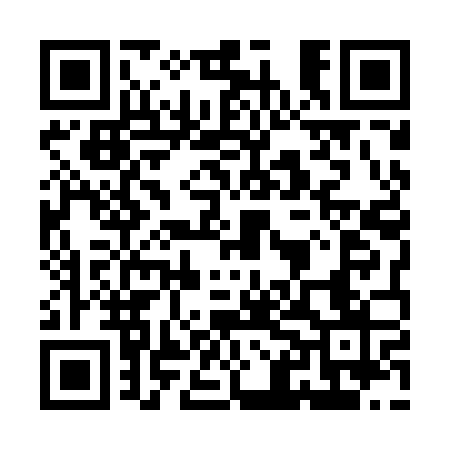 Prayer times for Studzianki Trzecie, PolandMon 1 Apr 2024 - Tue 30 Apr 2024High Latitude Method: Angle Based RulePrayer Calculation Method: Muslim World LeagueAsar Calculation Method: HanafiPrayer times provided by https://www.salahtimes.comDateDayFajrSunriseDhuhrAsrMaghribIsha1Mon4:156:1412:435:107:149:052Tue4:126:1212:435:127:159:083Wed4:096:0912:435:137:179:104Thu4:066:0712:425:147:199:125Fri4:036:0512:425:157:209:146Sat4:006:0312:425:167:229:177Sun3:576:0012:425:187:249:198Mon3:545:5812:415:197:259:219Tue3:515:5612:415:207:279:2410Wed3:485:5412:415:217:299:2611Thu3:455:5112:405:227:309:2912Fri3:425:4912:405:237:329:3113Sat3:395:4712:405:257:349:3314Sun3:365:4512:405:267:359:3615Mon3:335:4312:395:277:379:3816Tue3:305:4112:395:287:399:4117Wed3:275:3812:395:297:419:4418Thu3:245:3612:395:307:429:4619Fri3:205:3412:395:317:449:4920Sat3:175:3212:385:327:469:5221Sun3:145:3012:385:337:479:5422Mon3:115:2812:385:357:499:5723Tue3:075:2612:385:367:5110:0024Wed3:045:2412:385:377:5210:0325Thu3:015:2212:375:387:5410:0526Fri2:575:2012:375:397:5610:0827Sat2:545:1812:375:407:5710:1128Sun2:505:1612:375:417:5910:1429Mon2:475:1412:375:428:0110:1730Tue2:435:1212:375:438:0210:20